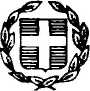 ΘΕΜΑ: Ανάθεση εκπαιδευτικής εκδρομής των μαθητών του  ΓΕΛ Καστελλίου στο Ρέθυμνο. Σύμφωνα με την Υ.Α. 20883/ΓΔ4/12-02-2020 (ΦΕΚ 456/τ.Β’/13-02-2022), ανακοινώνεται ότι  το Γενικό Λύκειο Καστελλίου, μετά τη σχετική προκήρυξη και την αξιολόγηση των προσφορών από την αρμόδια επιτροπή, ανέθεσε τη διοργάνωση της εκπαιδευτικής εκδρομής των μαθητών του Λυκείου μας στο Ρέθυμνο – Λίμνη Κουρνά, στο ταξιδιωτικό γραφείο PANTELIS TRAVELL, κρίνοντας την προσφορά αυτή ως: απόλυτα σύμφωνη με τις προϋποθέσεις της σχετικής πρόσκλησης εκδήλωσης ενδιαφέροντος, την πλέον συμφέρουσα οικονομικά.Συνολικά κατατέθηκαν στη διεύθυνση του Σχολείου προσφορές από 5 (Πέντε) ταξιδιωτικά γραφεία με αποστολή e-mail (ηλεκτρονικό ταχυδρομείο). PANTELIS TRAVELLTravel LinkTourist Buses365 Tours – Travel & Coach Services C.T.R.S. Υπενθυμίζεται ότι, βάσει της παραγράφου 2 του άρθρου 14 της προαναφερθείσας υπουργικής απόφασης, η προθεσμία για πιθανές ενστάσεις λήγει την Μ. Τετάρτη  12/04/2023 και ώρα 13:00, οπότε και θα πρέπει να έχουν υποβληθεί στο γραφείο της διεύθυνσης του σχολείου.                                                                                          Ο Διευθυντής	Εμμανουήλ Μ. Θεοδωρομανωλάκης	       				M.Sc. Ηλεκτρολόγος Μηχανικός ΠΕ 83/86